Kirkhill and Bunchrew Community TrustUpper Reelig Community Wood - Christmas reindeer workshopSaturday 19 November, 10 – 1pm at Upper Reelig Community WoodThis workshop, led by community wood volunteers, will teach the safe use of various tools and how to make a reindeer from small logs and branches found in the woodland. You’ll take home a log reindeer a bit like the one shown here but quite what it looks like is up to you!You’ll be working in the woods so warm clothes and footwear are essential. Hot drinks will be provided but bring snacks or lunch to keep you going (we hope to finish by 1pm but haven’t done this before so it could take a bit longer).We welcome adults and children working together on this project but, as we’ll be using knives and sharp tools, children must be at least ten years of age and they must be supervised by one adult per child.There are only five places available so booking is essential. Cost is £5 per adult or adult and child.Contact Sandra Hogg at rhuallan@gmail.com  or 01463 831674.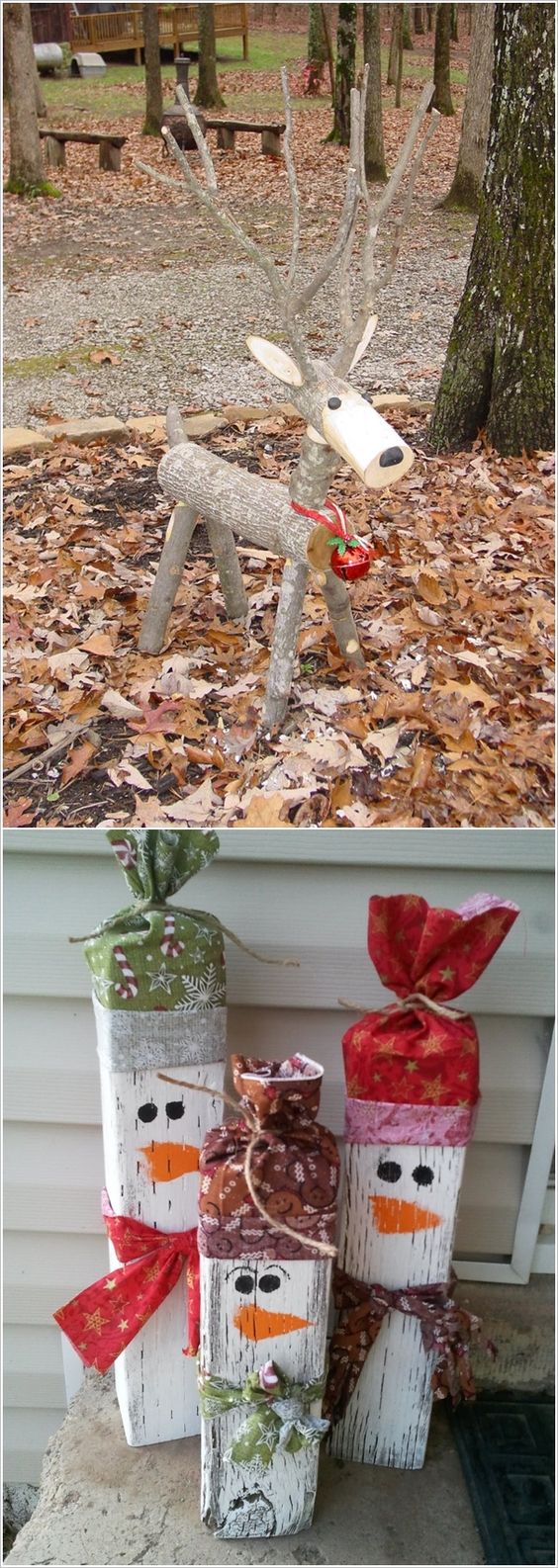 Kirkhill and Bunchrew Community TrustUpper Reelig Community Wood - Christmas reindeer workshopSaturday 19 November, 10 – 1pm at Upper Reelig Community WoodBooking formCost is £5 payable by cash or cheque payable to Kirkhill and Bunchrew Community Trust on the day.Return booking form to Sandra Hogg at rhuallan@gmail.com or to:RhuallanDrumchardineKirkhillIV5 7PXName adultName and age child (if attending)AddressPhoneEmailEmergency contact name and number